Miejski Dom Kultury w Brzezinach		Załącznik nr 3ul. H. Sienkiewicza 10/12, 95-060 Brzezinytel. /46/ 874 31 31NIP 833 139 65 91 REGON 6101087690Zapytanie ofertoweZwracamy się z prośbą o przedstawienie swojej oferty na poniżej opisany przedmiot zamówienia:Zakup, dostawa i montaż monitoringu na terenie Miejskiego Domu Kultury w BrzezinachZakresZakup nowych kamer zewnętrznych IP z analityką obrazu, min. 4 Mpx, data produkcji min. 2022 r. – 7 szt. Zakup nowych kamer wewnętrznych IP szerokokątnych, min. 4 Mpx, data produkcji min. 2022 r.  – 15 szt.Zakup nowego rejestratora z dwoma dyskami (wielkość dysków niezbędna do archiwizacji przez okres 4 – 5 tygodni), data produkcji min. 2022 r.Montaż: okablowanie utp 6 cat, switch POE, UPS, całość schowana w szafie rack. (miejsca montażu w załączniku nr 1)Aplikacja do podglądu monitoringu na co najmniej 3 urządzeniachUsługa transportowaGwarancja min. 36 miesięcyPlan rozkładu kamer w załączniku nr 1.Termin realizacji zamówienia do 22.12.2023 r.Zamawiający nie dopuszcza możliwości składania ofert częściowych.Zamawiający dopuszcza możliwości powierzenia części lub całości zamówienia podwykonawcom.Kryterium oceny ofert:cena - 80%gwarancja – 20%Cena brutto oferty obejmuje wszystkie koszty związane z przedmiotem zamówienia łącznie z kosztem dostawy.Inne istotne warunki zamówienia przyszłej umowy, a w szczególności warunki zapłaty:Zamawiający udzieli zamówienia Wykonawcy, którego oferta odpowiada wszystkim wymaganiom przedstawionym w niniejszym zapytaniu i zostanie oceniona jako najkorzystniejsza w oparciu o wyżej podane kryteria oceny.Aby zapewnić porównywalność wszystkich ofert, Zamawiający zastrzega sobie prawo do skontaktowania się z właściwymi Oferentami w celu uzupełnienia lub doprecyzowania ofert. Zamawiający zastrzega sobie również prawo do odpowiedzi tylko na wybraną ofertę oraz negocjacji warunków po wyborze oferty.Płatność zostanie dokonana na podstawie faktury/rachunku wystawionej po dostawie towaru w ciągu 14 dni na konto Wykonawcy.Zamawiający zastrzega sobie prawo do możliwości unieważnienia zapytania ofertowego na każdym etapie prowadzonego  postępowania  i niewybrania  żadnej  z przedstawionych  ofert  bez podania  przyczyny. W przypadku zaistnienia powyższych okoliczności Oferentom nie przysługują żadne roszczenia w stosunku do Zamawiającego.Ofertę prosimy przesłać pocztą tradycyjną (Miejski Dom Kultury w Brzezinach, 95-060 Brzeziny, ul. Sienkiewicza 10/12), lub pocztą elektroniczną na adres: kontakt@cpik-brzeziny.com.pl w terminie do 17.11.2023 r., do godz. 9:00.Brzeziny, dn. 10.11.2023 r.		                                                   /-/ Joanna Kędzia-KamińskaZałącznik nr 1Do zapytania ofertowego z dnia 10.11.2023 
„Zakup, dostawa i montaż monitoringu na terenie Miejskiego Domu Kultury w Brzezinach”Rozkład kamer zewnętrznych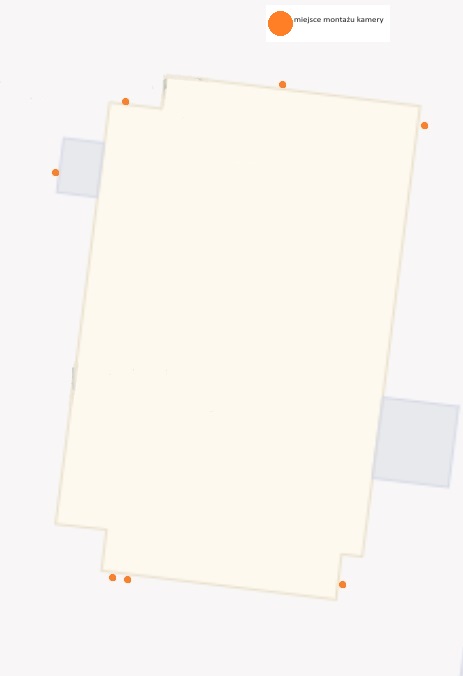 Rozkład kamer piwnica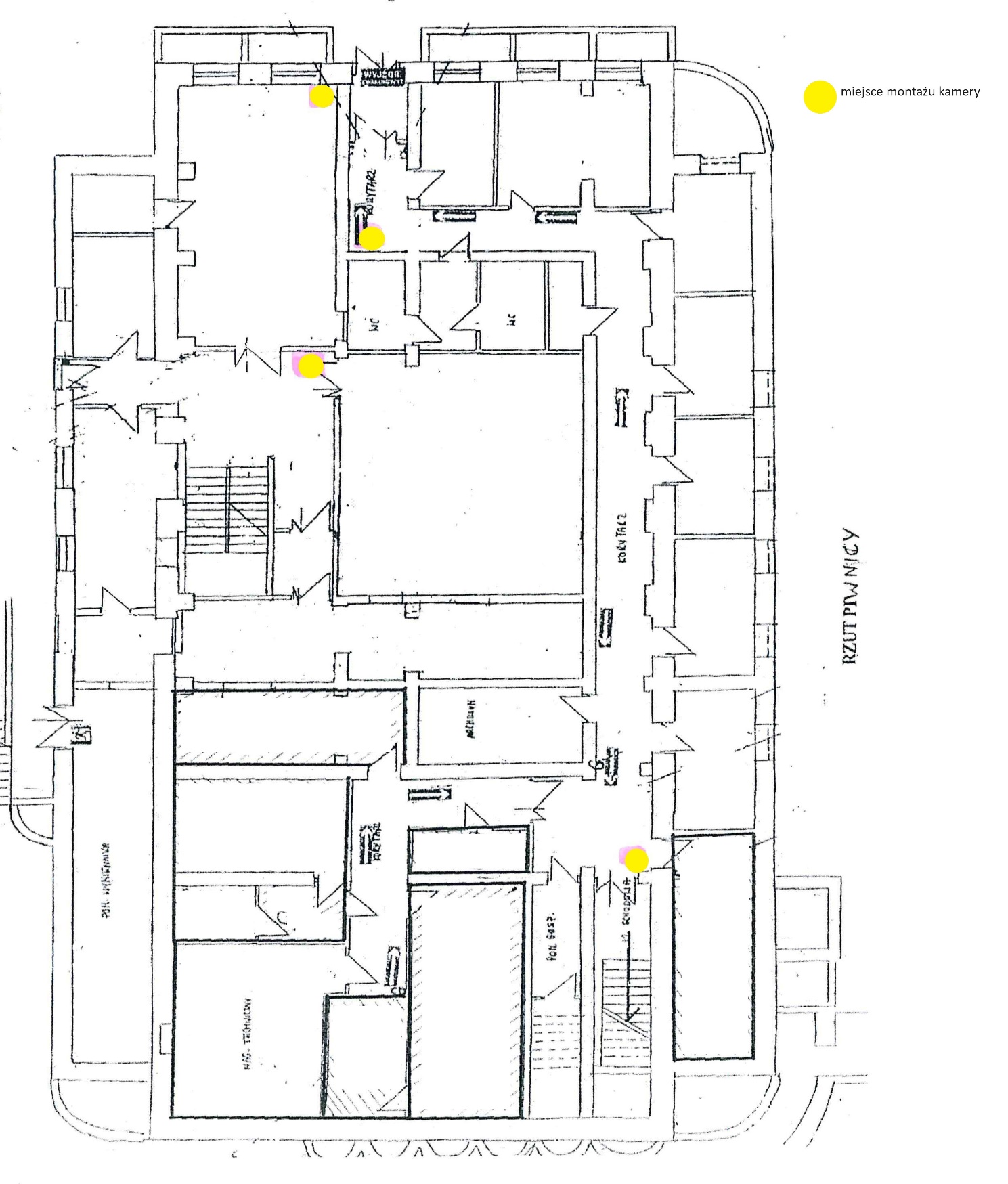 Rozkład kamer parter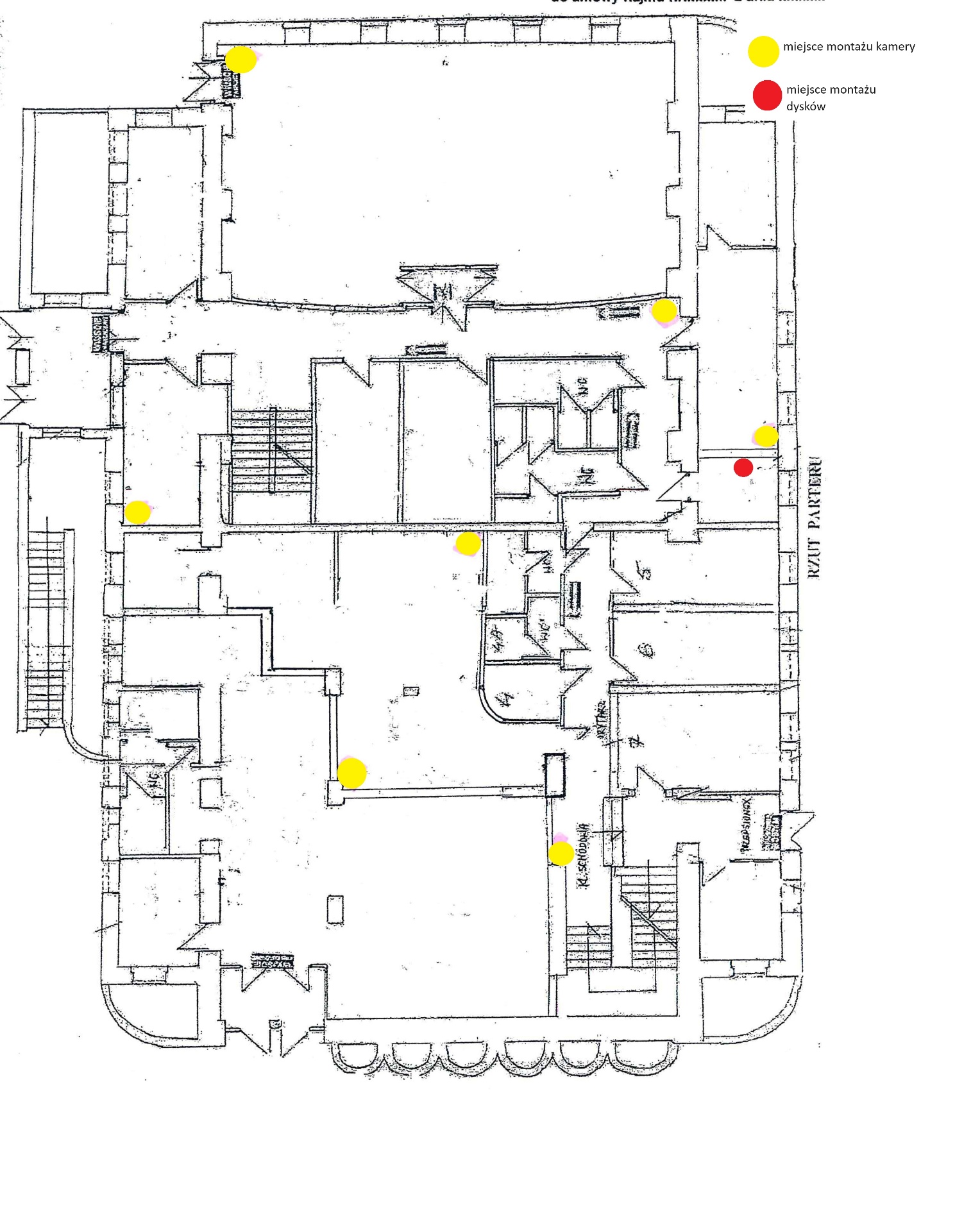 Rozkład kamer piętro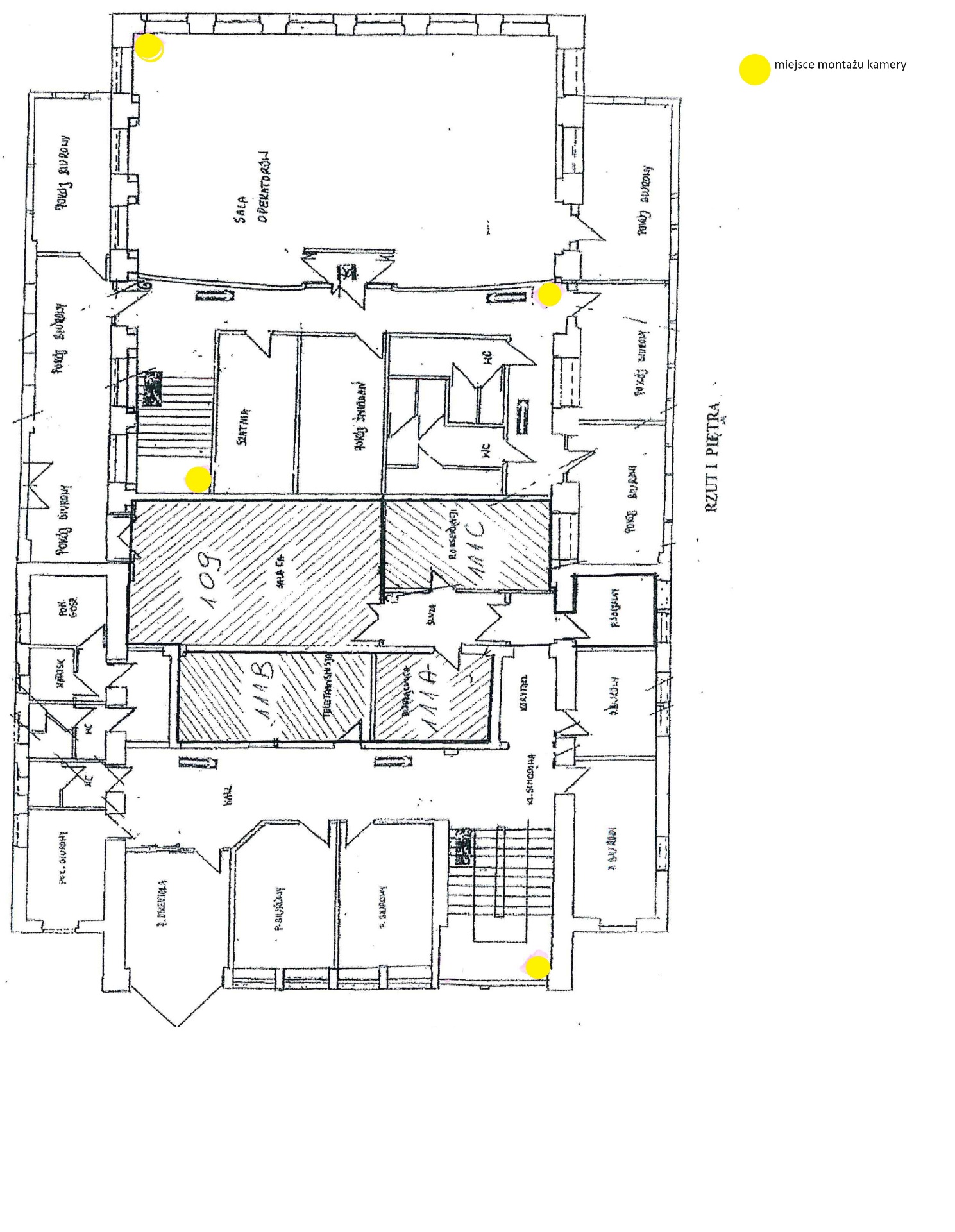 